
VĮ ŽEMĖS ŪKIO INFORMACIJOS IR KAIMO VERSLO CENTRAS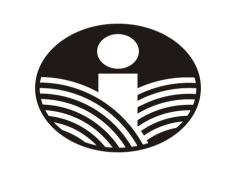 Lietuvos Respublikos žemės ūkio ministerijai                                        2017-10-11      Nr. DĖL KORUPCIJOS PASIREIŠKIMO TIKIMYBĖSValstybės įmonė Žemės ūkio informacijos ir kaimo verslo centras atliko korupcijos pasireiškimo tikimybės nustatymą kooperatinių bendrovių (kooperatyvų) pripažinimo žemės ūkio kooperatinėmis bendrovėmis (kooperatyvais) srityje ir teikia išvadą.PRIDEDAMA. Išvada dėl korupcijos pasireiškimo tikimybės, 6 lapai.Generalinis direktorius                                                                                             Sigitas PuodžiukasSilvija Damušytė-Miranda, tel. (8 5)  264 8870, el. p. silvija.damusyte-miranda@vic.lt 
VĮ ŽEMĖS ŪKIO INFORMACIJOS IR KAIMO VERSLO CENTRASIŠVADADĖL KORUPCIJOS PASIREIŠKIMO TIKIMYBĖS2017 m. spalio 9 d.VilniusVadovaujantis Lietuvos Respublikos korupcijos prevencijos įstatymo 6 straipsnio 3 dalimi, Korupcijos rizikos analizės atlikimo tvarkos aprašo (toliau – Korupcijos rizikos analizės atlikimo tvarkos aprašas), patvirtinto Lietuvos Respublikos Vyriausybės 2002 m. spalio 8 d. nutarimu Nr. 1601 „Dėl Korupcijos rizikos analizės atlikimo tvarkos aprašo patvirtinimo“ 7 punktu, atsižvelgiant į Valstybės ar savivaldybės įstaigų veiklos sričių, kuriose egzistuoja didelė korupcijos pasireiškimo tikimybė, nustatymo rekomendacijas, patvirtintas Lietuvos Respublikos specialiųjų tyrimų tarnybos direktoriaus 2011 m. gegužės 13 d. įsakymu Nr. 2-170 „Dėl Valstybės ar savivaldybės įstaigų veiklos sričių, kuriose egzistuoja didelė korupcijos pasireiškimo tikimybė, nustatymo rekomendacijų patvirtinimo“ ir siekiant nustatyti valstybės įmonės Žemės ūkio informacijos ir kaimo verslo centro (toliau – ŽŪIKVC) veiklos sritis, kuriose galimai egzistuoja įstaigų veiklą veikiantys išoriniai ir (ar) vidiniai ir (ar) individualūs rizikos veiksniai, galintys sudaryti galimybes atsirasti korupcijai, ŽŪIKVC buvo atliktas korupcijos tikimybės nustatymas.Analizuojant veiklą buvo įvertinta korupcijos pasireiškimo tikimybė ŽŪIKVC Žemės ūkio subjektų ir technikos registrų departamento Žemės ūkio technikos registro skyriuje (toliau – Skyrius) atliekamos kooperatinių bendrovių (kooperatyvų) pripažinimo žemės ūkio kooperatinėmis bendrovėmis (kooperatyvais) (toliau – kooperatinių bendrovių (kooperatyvų) pripažinimo ŽŪKB) procedūros srityje. Kooperatinių bendrovių (kooperatyvų) pripažinimas ŽŪKB gali būti priskiriamas prie sričių, kuriose galimas korupcijos pasireiškimo tikimybės egzistavimas. Tai tokia veiklos sritis, kuri tiesiogiai ir betarpiškai susijusi su ŽŪIKVC teisės aktais pavestų funkcijų vykdymu. Vadovaujantis Korupcijos rizikos analizės atlikimo tvarkos aprašo 6 ir 7 punktais, 2017 m. III ketvirtį atliktas korupcijos pasireiškimo tikimybės nustatymas. Korupcijos pasireiškimo tikimybės nustatymui pasirinktas konkretus laikotarpis: analizuotas 2016 m. IV ketvirčio – 2017 m. III ketvirčio laikotarpis. Vadovaujantis valstybės įmonės Žemės ūkio informacijos ir kaimo verslo centro (toliau –ŽŪIKVC) generalinio direktoriaus 2017 m. birželio 1 d. įsakymu Nr. 1V-93 „Dėl atsakingo asmens už korupcijos prevenciją ir kontrolę paskyrimo“, korupcijos pasireiškimo tikimybės nustatymą nurodytoje srityje atliko Teisės skyriaus teisininkė Silvija Damušytė-Miranda.Nustatant korupcijos pasireiškimo tikimybę kooperatinių bendrovių (kooperatyvų) pripažinimo ŽŪKB srityje buvo atlikta šią veiklą reglamentuojančių teisės aktų analizė, peržiūrėti ŽŪIKVC vidaus dokumentai ir išanalizuoti procesai, taip pat nustatytas gautų duomenų santykis su Korupcijos prevencijos įstatymo 6 straipsnio 4 dalyje nurodytais korupcijos riziką lemiančiais kriterijais. Visai informacijai išanalizuoti buvo taikomi tiek kiekybiniai, tiek kokybiniai metodai. Vertinimui taip pat naudoti sisteminės analizės, lyginamasis ir apibendrinimo metodai.Tam, kad būtų įvertinta, kokia yra reali korupcijos pasireiškimo tikimybė vertinamoje ŽŪIKVC veiklos srityje, buvo išanalizuoti šie teisės aktai:ŽŪIKVC generalinio direktoriaus 2013 m. birželio 5 d. įsakymu Nr. 1V-82 „Dėl Valstybės įmonės žemės ūkio informacijos ir kaimo verslo centro Žemės ūkio subjektų ir technikos registrų departamento ir jo skyrių nuostatų tvirtinimo“ patvirtinti Valstybės įmonės žemės ūkio informacijos ir kaimo verslo centro Žemės ūkio subjektų ir technikos registrų departamento nuostatai (toliau – Departamento nuostatai) ir Valstybės įmonės žemės ūkio informacijos ir kaimo verslo centro Žemės ūkio subjektų ir technikos registrų departamento žemės ūkio technikos registro skyriaus nuostatai (toliau – Skyriaus nuostatai) (aktuali redakcija po 2017 m. liepos 18 d. įsakymo Nr. 1V-119);ŽŪIKVC generalinio direktoriaus 2013 m. gruodžio 3 d. įsakymas Nr. 1V-191 „Dėl prieigos prie Žemės ūkio subjektų ir technikos registrų departamento Žemės ūkio technikos registro skyriaus valdomos informacijos vaidmenų sąrašo tvirtinimo“ (aktuali redakcija po 2016 m. gruodžio 4 d. įsakymo Nr. 1V-174);ŽŪIKVC generalinio direktoriaus 2016 m. lapkričio 2 d. įsakymu Nr. 1V-156 „Dėl Kooperatinių bendrovių (kooperatyvų) pripažinimo žemės ūkio kooperatinėmis bendrovėmis (kooperatyvais) administravimo valstybės įmonės Žemės ūkio informacijos ir kaimo verslo centro Žemės ūkio subjektų ir technikos registrų departamento Žemės ūkio technikos registro skyriuje procedūros aprašo tvirtinimo“ patvirtintas Kooperatinių bendrovių (kooperatyvų) pripažinimo žemės ūkio kooperatinėmis bendrovėmis (kooperatyvais) administravimo valstybės įmonės Žemės ūkio informacijos ir kaimo verslo centro Žemės ūkio subjektų ir technikos registrų departamento Žemės ūkio technikos registro skyriuje procedūros aprašas (toliau – Procedūros aprašas) su visais papildymais ir pakeitimais;ŽŪIKVC generalinio direktoriaus 2017 m. gegužės 25 d. įsakymas Nr. 1V-89 „Dėl Valstybės įmonės Žemės ūkio informacijos ir kaimo verslo centro Žemės ūkio subjektų ir technikos registrų departamento žemės ūkio technikos registro skyriaus darbuotojų pareiginių instrukcijų tvirtinimo“.Atlikus korupcijos pasireiškimo tikimybės vertinimą kooperatinių bendrovių (kooperatyvų) pripažinimo ŽŪKB srityje, pateikiama veiklos analizė pagal Korupcijos prevencijos įstatymo 6 straipsnio 4 dalyje ir Valstybės ar savivaldybės įstaigų veiklos sričių, kuriose egzistuoja didelė korupcijos pasireiškimo tikimybė, nustatymo rekomendacijų 8 punkte numatytus kriterijus:Padaryta korupcinio pobūdžio nusikalstama veika. Per analizuojamąjį laikotarpį Skyriuje baudžiamasis procesas dėl galimai padarytos korupcinio pobūdžio nusikalstamos veikos nepradėtas. Per analizuojamąjį laikotarpį kitokios rūšies korupcinio pobūdžio teisės pažeidimai, už kuriuos kiltų švelnesnė teisinė atsakomybė, kurie galimai reikštų esant korupcijos pasireiškimo tikimybę Skyriuje, neužfiksuoti. Taip pat Vyriausioje tarnybinės etikos komisijoje nebuvo ir nėra atliekamas tyrimas dėl Skyriaus darbuotojų veiklos, dėl viešų ir privačių interesų derinimo valstybinėje tarnyboje pažeidimo. Todėl, atsižvelgiant į aukščiau išdėstytą informaciją, šis kriterijus neatitinka analizuojamos veiklos srities.Pagrindinės funkcijos yra kontrolės ir priežiūros vykdymas. ŽŪIKVC suteikti įgaliojimai kooperatinių bendrovių (kooperatyvų) pripažinimo ŽŪKB srityje yra griežtai reglamentuojami Lietuvos Respublikos kooperatinių bendrovių (kooperatyvų) įstatymu, Lietuvos Respublikos žemės ūkio ministro 2016 m. liepos 22 d. įsakymu Nr. 3D-435 „Dėl Kooperatinių bendrovių (kooperatyvų) pripažinimo žemės ūkio kooperatinėmis bendrovėmis (kooperatyvais) tvarkos aprašo ir Pažymos apie kooperatinės bendrovės (kooperatyvo) atitiktį Lietuvos Respublikos kooperatinių bendrovių (kooperatyvų) įstatymo nustatytiems reikalavimams formos patvirtinimo“, taip pat ir ŽŪIKVC vidaus teisės aktais. Pagal kompetenciją Skyriaus darbuotojai, administruodami minėtų bendrovių, siekiančių būti pripažintomis ŽŪKB, teikiamus prašymus, nagrinėja jų prašymus ir prie jų pridėtus dokumentus, jei reikia, teikia kooperatinei bendrovei (kooperatyvui) paklausimus raštu, taiko pateiktų prašymų atrankos patikrai vietoje atlikimo procedūras. Galutinį sprendimą dėl pripažinimo arba nepripažinimo ŽŪKB priima Lietuvos Respublikos žemės ūkio ministerija (toliau – ŽŪM), o pripažinimas įforminamas Lietuvos Respublikos žemės ūkio ministro įsakymu, kuriuo kartu suteikiamas įgaliojimas ŽŪIKVC išduoti nustatytos formos pažymėjimus kooperatinėms bendrovėms (kooperatyvams), pripažintoms ŽŪKB.Šis kriterijus neatitinka analizuojamos ŽŪIKVC veiklos srities, kadangi Skyriaus pagrindinė funkcija, susijusi su kooperatinių bendrovių (kooperatyvų) pripažinimu ŽŪKB, yra susijusi su tinkamu prašymų teikimo užtikrinimu, bet ne kontrolės ir priežiūros vykdymu, kaip tai suprantama Korupcijos prevencijos įstatymo ir jo įgyvendinamųjų teisės aktų nustatyta prasme. Atskirų valstybės tarnautojų (šiuo atveju – Skyriaus darbuotojų, dirbančių pagal darbo sutartis) funkcijos, uždaviniai, darbo ir sprendimų priėmimo tvarka bei atsakomybė nėra išsamiai reglamentuoti. Tai viena iš ŽŪIKVC veiklos sričių, kur ŽŪIKVC teisės aktais pavesta funkcija ir kuri yra reglamentuojama vidaus teisės aktu, t. y. Procedūros aprašu. Procedūros aprašas buvo parengtas atitinkamai atsižvelgiant į priimtas Kooperatinių bendrovių (kooperatyvų) įstatymo ir ŽŪM ministro įsakymo pataisas, įtvirtinant Įstatyme naujai numatytus pripažinimo žemės ūkio kooperatine bendrove (kooperatyvu) kriterijus, atvejus, kada kooperatinės bendrovės (kooperatyvai) nepripažįstami ŽŪKB, taip pat buvo keičiama pripažinimo ŽŪKB tvarka, nustatytos ir konkrečiai įvardytos suteikto pripažinimo panaikinimo sąlygos. Atkreipiame dėmesį, kad Procedūros aprašas buvo patvirtintas laiku, t. y. tada, kai įsigaliojo Ministro įsakymu patvirtintas Tvarkos aprašas.Procedūros apraše yra išsamiai reglamentuojami gautų ir siunčiamų prašymų dokumentų, susijusių su prašymu kooperatinę bendrovę (kooperatyvą) pripažinti ŽŪKB, užduoties vykdymo procesai, detali pirminė dokumento patikra, būtinos informacijos rinkimas ir apdorojimas, kooperatinių bendrovių (kooperatyvų) pripažinimo ŽŪKB pažymėjimų administravimas, kooperatinių bendrovių (kooperatyvų) arba ŽŪKB patikra.Siekiant laikytis tinkamo kontrolės standarto ŽŪIKVC generalinio direktoriaus 2017 m. kovo 10 d. įsakymu Nr. 1V-50 Procedūros aprašas buvo papildytas nauju punktu, kuriuo vadovaujantis visi prašymai tikrinami „keturių akių“ principu. Taip siekiama išvengti klaidų tikimybės priimant prašymus kooperatines bendroves (kooperatyvus) pripažinti ŽŪKB. Taip pat prašymų patikslinimas telefonu ar el. paštu keičiamas į tikslinimą raštu, kad būtų įgyvendintas prašymą lydinčių dokumentų keitimų atsekamumas.Taip pat norime atkreipti dėmesį, kad ŽŪIKVC generalinio direktoriaus 2013 m. gruodžio 3 d. įsakymu Nr. 1V-191 patvirtintos prieigos prie Skyriaus valdomos informacijos vaidmenų sąrašo, kuriuo konkrečiai įvardijami Skyriaus darbuotojų vaidmenys teikiant informaciją, susijusią su kooperatinių bendrovių (kooperatyvų) pripažinimu ŽŪKB, tretiesiems asmenims.Per analizuojamąjį laikotarpį Skyriaus darbuotojų atliekamos funkcijos, įgyvendinami uždaviniai, darbo ir sprendimų priėmimo tvarka buvo tinkamai apibrėžti ŽŪIKVC generalinio direktoriaus įsakymais patvirtintose Skyriaus darbuotojų pareiginėse instrukcijose, nenustatyta įstatymų ir jų įgyvendinimo teisės norminių aktų ir administracinių aktų kolizijų, priimti administraciniai aktai nuolat peržiūrimi ir, esant poreikiui, koreguojami.Atsižvelgiant į išgrynintas Skyriaus darbuotojų funkcijas, darbo ir sprendimų priėmimo tvarkas, buvo keičiami Departamento nuostatai, Skyriaus nuostatai ir Skyriaus darbuotojų pareiginės instrukcijos.Todėl galima teigti, kad šis kriterijus neatitinka analizuojamos veiklos srities.Veikla yra susijusi su leidimų, nuolaidų, lengvatų ir kitokių papildomų teisių suteikimu ar apribojimu. Nagrinėjama veikla nėra susijusi su apibrėžtų teisių suteikimu arba apribojimu, kitokių papildomų teisių suteikimu ar atsisakymu jas išduoti arba sustabdyti, panaikinti jų galiojimą ar kitaip jas riboti, taikyti teisės aktuose nustatytas kitas teisinio poveikio priemones, konstatuoti, nagrinėti teisės pažeidimus ir priimti sprendimus dėl teisinės atsakomybės priemonių taikymo.Daugiausia priima sprendimus, kuriems nereikia kitos valstybės ar savivaldybės ar savivaldybės įstaigos patvirtinimo. Formaliai šis kriterijus tik iš dalies atitinka analizuojamą veiklos sritį, kadangi ŽŪKVC teikia išvadą dėl kooperatinių bendrovių (kooperatyvų) pripažinimo arba motyvuoto nepripažinimo ŽŪKB, o pripažinimą vykdo ŽŪM. Formaliai ŽŪM pripažįsta arba nepripažįsta kooperatinę bendrovę (kooperatyvą) ŽŪKB tik tada, kai ŽŪIKVC priima išvadą dėl pripažinimo ar nepripažinimo.Analizuojamu laikotarpiu Skyrius priėmė savarankiškus sprendimus, susijusius su teikimu kooperatines bendroves (kooperatyvus) pripažinti ŽŪKB. Vadovaujantis Kooperatinių bendrovių (kooperatyvų) įstatymo 31 straipsnio 3 dalimi ir Lietuvos Respublikos Vyriausybės 2007 m. rugsėjo 11 d. nutarimu Nr. 970 „Dėl įgaliojimų suteikimo įgyvendinant Lietuvos Respublikos kooperatinių bendrovių (kooperatyvų) įstatymo 31 straipsnį“, kooperatinių bendrovių (kooperatyvų) pripažinimo žemės ūkio kooperatinėmis bendrovėmis (kooperatyvais) tvarką nustato ŽŪM. Vadovaujantis Kooperatinių bendrovių (kooperatyvų) įstatymo 31 straipsnio 5 dalimi ir Lietuvos Respublikos žemės ūkio ministro 2016 m. liepos 22 d. įsakymo Nr. 3D-435 „Dėl Kooperatinių bendrovių (kooperatyvų) pripažinimo žemės ūkio kooperatinėmis bendrovėmis (kooperatyvais) tvarkos aprašo ir Pažymos apie kooperatinės bendrovės (kooperatyvo) atitiktį Lietuvos Respublikos kooperatinių bendrovių (kooperatyvų) įstatymo nustatytiems reikalavimams formos patvirtinimo“ (toliau – Ministro įsakymas) 1.1 papunkčiu patvirtinto Kooperatinių bendrovių (kooperatyvų) pripažinimo žemės ūkio kooperatinėmis bendrovėmis (kooperatyvais) tvarkos aprašo (toliau – Tvarkos aprašas) 2 punktu, kooperatines bendroves (kooperatyvus) ŽŪKB pripažįsta ŽŪM vadovaudamasi ŽŪIKVC teikimu.Kadangi tik ŽŪIKVC turi teisę parengti ŽŪM teikimą dėl kooperatinių bendrovių (kooperatyvų) pripažinimo ŽŪKB, kuriame, be Tvarkos apraše išvardytų duomenų apie kooperatinės bendrovės (kooperatyvo) teikimą, pateikiama ir ŽŪIKVC išvada – pripažinti arba (motyvuota) nepripažinti ŽŪKB. Šie sprendimai priimami savarankiškai ir nereikalauja papildomo derinimo su kitomis valstybės ar savivaldybės įstaigomis. Dėl šio kriterijaus kooperatinių bendrovių (kooperatyvų) pripažinimas ŽŪKB yra formaliai iš dalies priskirtinas prie veiklos sričių, kuriose galėtų egzistuoti didelė korupcijos pasireiškimo tikimybė. Naudojama valstybės ar tarnybos paslaptį sudaranti informacija. Per analizuojamąjį laikotarpį Skyrius savo veikloje neturėjo sričių, kurios būtų susijusios su įslaptintos informacijos gavimu, naudojimu ir apsauga, o turima bei valdoma informacija nelaikytina valstybės ar tarnybos paslaptimi. Informacija, naudojama kooperatinių bendrovių (kooperatyvų) pripažinimui ŽŪKB, nėra laikoma įslaptinta. Nė vienas Skyriaus darbuotojas neturi teisės dirbti su įslaptinta informacija. Anksčiau atlikus veiklos analizę buvo nustatyta veiklos trūkumų. Iki šiol nebuvo vertinta korupcijos pasireiškimo tikimybė ir atlikta korupcijos rizikos analizė.Išvada. Kooperatinių bendrovių (kooperatyvų) pripažinimo ŽŪKB srityje Skyriaus veikla yra išsamiai reglamentuota ŽŪIKVC vidaus teisės aktuose. Skyriaus darbuotojų funkcijos tinkamai nurodytos jų pareiginėse instrukcijose ir kituose jų veiklą reglamentuojančiuose vidaus teisės aktuose. Apibendrinant galima teigti, kad ŽŪIKVC pagal kompetenciją yra priėmusi visus būtinus teisės aktus, nustatančius ŽŪIKVC vykdomos funkcijos atlikimo tvarką, terminus, reikalavimus asmenims, Skyriaus darbuotojams. ŽŪIKVC nuolat teikia siūlymus ŽŪM, koreguoja vidaus teisės aktus siekdamas aiškesnio teisinio reglamentavimo.Pažymėtina, kad Procedūros aprašas buvo parengtas atitinkamai atsižvelgiant į priimtas Kooperatinių bendrovių (kooperatyvų) įstatymo ir ŽŪM ministro įsakymo pataisas. Procedūros aprašas buvo patvirtintas laiku, t. y. tada, kai įsigaliojo Ministro įsakymu patvirtintas Tvarkos aprašas. Kartu buvo keičiami ir jau prie analizuotų kriterijų minėti vidaus teisės aktai, kas žymiai sumažina teisinių spragų, dviprasmybių tikimybę. Kooperatinių bendrovių (kooperatyvų) pripažinimo ŽŪKB sritis formaliai atitinka šiuos Korupcijos prevencijos įstatymo 6 straipsnio 4 dalyje nurodytus korupcijos riziką sąlygojančius kriterijus: daugiausia priima sprendimus, kuriems nereikia kitos valstybės ar savivaldybės įstaigos patvirtinimo.Išanalizavus ŽŪIKVC funkciją nagrinėtoje srityje galima teigti, kad teoriškai yra tikėtina korupcijos pasireiškimo galimybė, prielaidos atsirasti korupcinio pobūdžio nusikalstamoms veikoms, tačiau tinkamas kooperatinių bendrovių (kooperatyvų) pripažinimo ŽŪKB reglamentavimas vidinėmis procedūromis tokią galimybę akivaizdžiai sumažina ir padaro ją minimalia. 